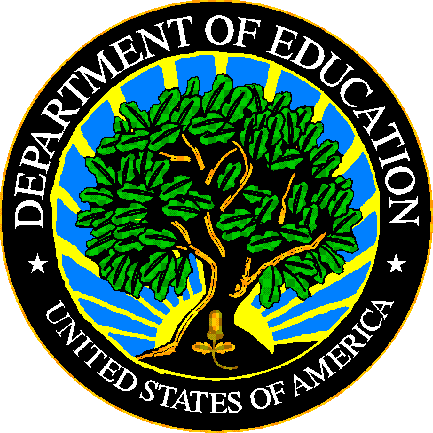 U.S. DEPARTMENT OF EDUCATIONEDPassThis technical guide was produced under U.S. Department of Education Contract No.  91990019A0008 with Applied Engineering Management Corporation.  Brandon Scott served as the contracting officer’s representative.  No official endorsement by the U.S. Department of Education of any product, commodity, service or enterprise mentioned in this publication is intended or should be inferred. This technical guide is in the public domain.  Authorization to reproduce it in whole or in part is granted.  While permission to reprint this publication is not necessary, the citation should be: FILE 000 – File Name File Specifications – VXX.X (SY XXXX-XX), U.S. Department of Education, Washington, DC: EDFacts.  Retrieved [date] from the EDFacts Initiative Home Page.On request, this publication is available in alternate formats, such as Braille, large print, or CD Rom.  For more information, please contact the Department’s  at (202) 260–0818.DOCUMENT CONTROLDOCUMENT INFORMATIONDOCUMENT HISTORYPREFACEThis document provides technical instructions for building files that are submitted through EDPass, which is an electronic system that facilitates the efficient and timely transmission of data from SEAs to the U.S. Department of Education. This document is to be used in coordination with other documentation posted on the EDFacts Initiative Home Page under EDFacts System Documentation, including:EDFacts Workbook – a reference guide to using EDPass; particularly useful to new users; contains multiple appendices, including one that explains how to use the file specifications EDPass User Guide – provides assistance to new users of EDPass; it addresses the basic mechanics of system access and data submission EDFacts Business Rules Single Inventory (BRSI) - a single inventory containing business rules applied to EDFacts data throughout the pre- submission lifecycle of that data. The inventory describes each business rule, including the EDPass rule ID, legacy rule ID, rule objective, error message, failure classification, definition, rule logic, file specifications and the data group where the business rules are appliedPlease contact the Partner Support Center (PSC) with questions about the documents.  You will find contact information for PSC and each State EDFacts Coordinator on the EDFacts Contact Page.Data submitted through EDPass are authorized by an Annual Mandatory Collection of Elementary and Secondary Education Data Through EDFacts (OMB 1850-0925, expires 6/30/2025).  EDFacts is a centralized data collection system used by the National Center for Education Statistics and grant making offices across the U.S. Department of Education (ED) to gather survey and administrative data. Data are reported by State Education Agencies (SEAs) and include data at the SEA, local education agency (LEA), and/or school level.Contents1.0	PURPOSE	12.0	GUIDANCE FOR SUBMITTING THIS FILE	12.1	Changes from the SY 2021-22 File Specifications	12.2	Core Requirements for Submitting this File	12.3	Required Categories and Totals	22.4	Categories and Permitted Values	32.5	Data Reporting Guidelines	52.6	Definitions	73.0	FILE NAMING CONVENTION	94.0	FIXED OR DELIMITED FILES	104.1	Header Record Definition	104.2	Data Record Definition	11PURPOSEThis document contains instructions for building files to submit EDFacts Data Group 598: Children with disabilities (IDEA) disciplinary removals table. The definition for this data group is: The unduplicated number of children with disabilities (IDEA) who are ages 3 through 21 who were subject to any kind of disciplinary removal during the school year.The data collected using this file specification are collected under the authority of the Individuals with Disabilities Education Act (IDEA), Section 618.  The ED data stewarding office/s for this file: OSERS/OSEP.GUIDANCE FOR SUBMITTING THIS FILEThis section contains changes from the previous school year, core requirements for submitting this file, required categories and totals, and general guidance.Changes from the SY 2021-22 File SpecificationsOther than any editorial changes listed in the document history on page ii, there have been no changes to this file specification. Core Requirements for Submitting this FileThe following table contains the reporting period, the education units included or excluded, the type of count, and zero count reporting.Table 2.2-1: Core Reporting RequirementsRequired Categories and TotalsThe table below lists the combinations of the categories and totals that are expected to be submitted for the state and each LEA that should be included in the file.An “X” in the column indicates that the category value must be submitted when reporting that aggregation. The total indicator must be either “Y” (Yes) or “N” (No). If the record is for a category set, specify an “N” (No). If the record is for a subtotal or education unit total, specify a “Y” (Yes).  New! The technical name of the data used in the file is: CHWDSBDSPACTRevised! Table 2.3–1: Required Categories and TotalsCategories and Permitted ValuesThis section contains the categories and permitted values used for submitting this file.DG598 - Children with disabilities (IDEA) disciplinary removals table:Removal Length (IDEA)The cumulative number of days children with disabilities (IDEA) were removed from their current educational setting during the school year.Disability Category (IDEA)The primary disability as identified in the Individualized Education Program (IEP) or service plan.Racial EthnicThe general racial category that most clearly reflects individuals' recognition of their community or with which the individuals most identify.Sex (Membership)An indication that students are either female or male.English Learner Status (Both)An indication of whether students met the definition of an English learner.Data Reporting GuidelinesThis section contains guidance for submitting this file in the format of questions and answers. Which students should be reported in this file?Report children with disabilities (IDEA) as defined in the EDFacts Workbook who were ages 3 through 21 as of the child count date and were subject to a disciplinary removal.*Which students should not be reported in this file?Exclude students who have been suspended for less than a half a day. Are students with disabilities who are parentally placed in private schools included in this file?No. 34 CFR Section 300.644 requires states to report children with disabilities parentally placed in private schools only in the annual report on the number of children served.  How are cumulative days counted?Students who have cumulatively been suspended for a half a day or longer should be reported States that are unable to record data on half-day basis should count all half-day suspensions as whole day suspensions.*How are students reported by English Learner Status (Both)?Students who meet the definition of an English Learner in the EDFacts Workbook at the time of the removal should be reported as English learners.  Students who do not meet that definition at the time of the removal should be reported as non-English learners.*Do other files collect related data?Yes.  There are several file specifications that are used to collect data on disciplinary removals of children with disabilities (IDEA).  The EDFacts Workbook contains a list of the data groups that support oversight and reporting of the Individuals with Disabilities Education Act (IDEA) (IDEA Section 300.8(c)(1-13)).The table below indicates all files in which removals are reported.Table 2.5-1: Reporting of RemovalsDefinitionsThe following definitions support this file:  Dangerous weapon A weapon, device, instrument, material, or substance, animate or inanimate, that is used for, or is readily capable of causing death or serious bodily injury; such a term does not include a pocket knife with a blade of less than 2 ½ inches in length.  (18 USC Section 930(g)(2))Revised! Disciplinary RemovalAny instance in which a child with a disability is removed from his/her educational placement for disciplinary purposes, including in-school suspension, out-of-school suspension, expulsion, removal by school personnel to an interim alternative educational setting for drug or weapon offenses or serious bodily injury, and removal by hearing officer for likely injury to the child or others.Drug offenses The use, possession, sale, or solicitation of drugs as identified in 21 U.S.C. Section 812(c).  These offenses do not include the use, possession, sale, or solicitation of alcohol or tobacco.ExpulsionAn action taken by the LEA removing a child from his/her regular school for disciplinary purposes for the remainder of the school year or longer in accordance with local educational agency policy.  Include removals resulting from violations of the Gun-Free Schools Act that are modified to less than 365 days.In-School SuspensionsInstances in which a child is temporarily removed from his/her regular classroom(s) for disciplinary purposes but remains under the direct supervision of school personnel.  Direct supervision means school personnel are physically in the same location as students under their supervision.Interim alternative educational setting An appropriate setting determined by the child’s IEP team or a hearing officer in which the child is placed for no more than 45 school days.  This setting enables the child to continue to receive educational services and participate in the general education curriculum (although in another setting) and to progress toward meeting the goals set out in the IEP.  As appropriate, the setting includes a functional behavioral assessment and behavioral intervention services and modifications to address the behavior violation so that it does not recur.Out-of-School SuspensionsInstances in which a child is temporarily removed from his/her regular school for disciplinary purposes to another setting (e.g., home, behavior center).  This includes both removals in which no IEP services are provided because the removal is 10 days or less as well as removals in which the child continues to receive services according to his/her IEP.Removal by a hearing officerThose instances in which an impartial hearing officer orders the removal of children with disabilities from their current educational placement to an appropriate alternative educational setting for not more than 45 school days based on the hearing officer’s determination that maintaining the child’s current placement is substantially likely to result in injury to the child or others.  The IEP team is responsible for determining the interim alternative educational setting.Serious bodily injury A bodily injury that involves a substantial risk of death; extreme physical pain; protracted and obvious disfigurement; or protracted loss or impairment of the function of a bodily member, organ or faculty.  (18 USC Section 1365(h)(3))Unilateral removalsInstances in which school personnel (not the IEP team) order the removal of the children with disabilities from their current educational placement to an appropriate interim alternative educational setting for not more than 45 school days.  The IEP team is responsible for determining the interim alternative educational setting.  Unilateral removals do not include decision by the child’s IEP team to change a student’s placement.See the EDFacts Workbook for the standard definitions.FILE NAMING CONVENTIONThe following file naming convention is to help identify files to provide technical assistance.A maximum of 25 characters (including the file extension) is allowed for the file name.The following is the naming convention for file submissions:sslevfilenamevvvvvvv.extTable 3.0-1: File Naming ConventionFIXED OR DELIMITED FILES This section describes the fixed file and delimited file specifications.  The fixed file and delimited files contain a header record followed by data records.  The file type is specified in the header record.The “Pop” column in the header and data records is coded as follows: M - Mandatory, this field must always be populated A - This field is populated in accordance with table 2.3-1 “Required Categories and Totals”O - Optional, data in this field are optionalHeader Record DefinitionThe header record is required and is the first record in every file submitted to the ESS.  The purpose of the header record is to provide information as to the file type, number of data records in the file, file name, file identifier, and file reporting period. Table 4.1–1:  Header RecordBelow is an example of a header record.Table 4.1–2:  Header Record ExampleData Record DefinitionData records are required and immediately follow the header record in every file submitted to the ESS.  Data records provide counts for the specified category sets, subtotals and education unit totals.Table 4.2–1:  Data RecordsBelow is an example of a data record, this is the set of data that should be submitted for each education unit. See table 2.3-1. Table 4.2–2:  Data Record Examples – SEA level 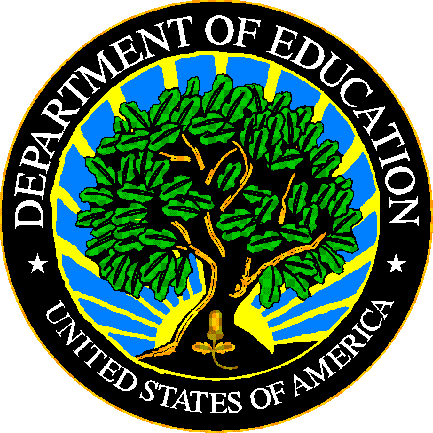 The Department of Education's mission is to promote student achievement and preparation for global competitiveness by fostering educational excellence and ensuring equal access.www.ed.govFS088 - Children with Disabilities (IDEA) Disciplinary Removals File SpecificationsSY 2022-23Title:FS088 - Children with Disabilities (IDEA) Disciplinary Removals File SpecificationsSecurity Level:Unclassified – For Official Use OnlyVersion NumberDateSummary of Change 1.0 – 18.0Versions 1.0 through 18.0 are used to build files for school years prior to SY 2022-23.19.0October 2022Updated for SY 2022-23.Replaced references to ESS with EDPassTable 2.2-1: revisions to Zero Counts and Zero ExceptionsTable 2.3-1: removed the Table Name column, which contained duplication; table name now displayed prior to Table 2.3-1Section 2.6: addition of footnote to Disciplinary RemovalTables 4.1-1 and 4.2-1: Type changed from Number to IntegerSEALEASchoolReporting PeriodSchool Year - Any 12-month periodSchool Year - Any 12-month periodEducation units includedInclude SEAOperational LEAs that are responsible for student’s IEPEducation units not includedClosed, inactive, or future LEAs or LEAs not responsible for the student’s IEP.Type of countOnce Once for the LEA where the students are enrolledZero countsRequired for all valid combinations Revised!Not required; valid combinations for the state not included will be assumed to be zerosZero exceptions orNot applicableDisability Category (IDEA) OR Disability Category (IDEA) Exiting – If your state does not use a permitted value (e.g., multiple disabilities), do not use that permitted value in the file.  The use of the permitted values must be consistent with responses to the State Supplement Survey-IDEA.Revised!Disability Category (IDEA) OR Disability Category (IDEA) Exiting – If your state does not use a permitted value (e.g., multiple disabilities), do not use that permitted value in the file.  The use of the permitted values must be consistent with responses to the State Supplement Survey-IDEA.Revised!MissingUse “-1” to report missing counts.Use “MISSING” when a category is not availableUse “-1” to report missing counts.Use “MISSING” when a category is not availableRelated metadata surveyThe responses to the EMAPS State Supplemental Survey - IDEA and the permitted values reported must align.The responses to the EMAPS State Supplemental Survey - IDEA and the permitted values reported must align.AggregationRemoval Length (IDEA)Disability Category (IDEA)Racial EthnicSex (Membership)English Learner Status (Both)Total IndicatorCommentsCategory Set AXXNStudent Count by Removal Length (IDEA) by Disability Category (IDEA)Category Set BXXNStudent Count by Removal Length (IDEA) by Racial EthnicCategory Set CXXNStudent Count by Removal Length (IDEA) by Sex (Membership)Category Set DXXNStudent Count by Removal Length (IDEA) by English Learner Status (Both)Subtotal 1XYStudent Count by Removal Length (IDEA)Education Unit TotalYEducation Unit Total of Student CountPermitted Value AbbreviationPermitted Value DescriptionCommentsLTOREQ11 day or less2TO102 through 10 daysGREATER10Greater than 10 daysPermitted Value AbbreviationPermitted Value DescriptionCommentsAUTAutismDBDeaf-blindnessDDDevelopmental delayValid only for children ages 3-9 when defined by the stateEMNEmotional disturbanceHIHearing impairmentIDIntellectual disabilityMDMultiple disabilitiesOIOrthopedic impairmentSLDSpecific learning disabilitySLISpeech or language impairmentTBITraumatic brain injuryVIVisual impairmentOHIOther health impairmentMISSINGMissingUse when data are not available by this category.Permitted Value AbbreviationPermitted Value DescriptionCommentsAM7American Indian or Alaska NativeAS7AsianBL7Black or African AmericanHI7Hispanic/LatinoPI7Native Hawaiian or Other Pacific IslanderMU7Two or more racesWH7WhiteMISSINGMissingUse when data are not available by this category.Permitted Value AbbreviationPermitted Value DescriptionCommentsFFemaleMMaleMISSINGMissingUse when data are not available by this category.Permitted Value AbbreviationPermitted Value DescriptionCommentsLEPEnglish learnersNLEPNon-English learnerMISSINGMissingUse when data are not available by this category.Removal TypeFS005FS006FS007FS088FS143FS144Number of children removed to IAES, by type of removal (by school personnel, by hearing officer)Number children suspended or expelled, by method and cumulative length of removal (method - out-of-school suspensions / expulsions, in school suspensions) (length of removal - less than or equal to 10 days, greater than 10 days)Number of times children were removed by school personnel, by type of offense (drugs, weapons, serious bodily injury)Unduplicated number of children who were subject to any kind of disciplinary removal, by cumulative length of removal (1 day or less, 2 through 10 days, greater than 10 days) Number of times children were subject to any kind of disciplinary removal Unduplicated number of children removed for disciplinary reasons, by educational services provided (received educational services, did not receive educational services)ExpulsionsXXXXOut-of-school suspensionsXXXIn-school suspensionsXXXUnilateral removals by school personnelXXXXRemovals by hearing officerXXXWhereMeansLimit in charactersssUSPS State Abbreviation2levAbbreviation for level:SEA for a State Education Agency levelLEA for a Local Education Agency level3filenameCWDIDEADR9vvvvvvvAlphanumeric string designated by the SEA to uniquely identify the individual submission (e.g., ver0001, v010803)7.extExtension identifying the file format:.txt – fixed .csv – comma delimited.tab – tab delimited4Data Element NameStart PositionLengthTypePopDefinition / CommentsPermitted Values AbbreviationsFile Type150StringMIdentifies the type of file being submitted.  SEA CHILDREN WITH DISABILITIES (IDEA) DISCIP ACTLEA CHILDREN WITH DISABILITIES (IDEA) DISCIP ACTTotal Records In File5110IntegerRevised!MThe total number of data records contained in the file.  The header record is NOT included in this count.File Name 6125StringMThe file name including extension, the same as the external file name.   See section 3.0File Identifier8632StringMAny combination of standard characters to further identify the file as specified by the SEA (e.g., a date, person’s name, and version number).File Reporting Period1189StringMThe school year for which data are being reported. The required format is "CCYY–CCYY" or "CCYY CCYY", where either a hyphen or a space separates the beginning and ending years. 2022-2023OR2022 2023Filler127333StringMLeave filler field blank.Carriage Return / Line Feed (CRLF)4601MFormatFile Type,Total Records in File,File Name,File Identifier,File Reporting Period,Filler,Carriage Return / Line Feed (CRLF)ExampleLEA CHILDREN WITH DISABILITIES (IDEA) DISCIP ACT,15,euleaCWDIDEADRv000001.csv,characters to identify file,2022-2023,¶Data Element NameStart PositionLengthTypePopDefinition / CommentsPermitted Values AbbreviationsFile Record Number110IntegerRevised!MA sequential number assigned by the State that is unique to each row entry within the file.DG559
State Code112StringMThe two-digit American National Standards Institute (ANSI) code for the state, District of Columbia, and the outlying areas and freely associated areas of the United States.For a list of valid State Codes, refer to the EDFacts Workbook.DG570
State Agency Number132StringMA number used to uniquely identify state agencies.  This ID cannot be updated through this file.  01 – State Education AgencyDG4
LEA Identifier (State)1514StringMThe identifier assigned to a local education agency (LEA) by the state education agency (SEA).  Also known as State LEA Identification Number (ID).  This data element cannot be updated through this file.SEA level – BlankFiller2920StringMLeave filler field blank.Table Name4920StringMSee technical name in Section 2.3 Required Categories and TotalsCHWDSBDSPACTSex (Membership)6915StringAAn indication that students are either female or male.F – FemaleM – MaleMISSING Racial Ethnic8415StringAThe general racial category that most clearly reflects individuals' recognition of their community or with which the individuals most identify.AM7 – American Indian or Alaska NativeAS7 – AsianBL7 – Black or African AmericanHI7 – Hispanic/LatinoPI7 – Native Hawaiian or Other Pacific IslanderMU7 – Two or more racesWH7 – WhiteMISSING Removal Length (IDEA)9915StringAThe cumulative number of days children with disabilities (IDEA) were removed from their current educational setting during the school year.LTOREQ1 – 1 day or less2TO10 – 2 through 10 daysGREATER10 – Greater than 10 daysDisability Category (IDEA)11415StringAThe primary disability as identified in the Individualized Education Program (IEP) or service plan.AUT – AutismDB – Deaf-blindnessDD – Developmental delayEMN – Emotional disturbanceHI – Hearing impairmentID – Intellectual disabilityMD – Multiple disabilitiesOI – Orthopedic impairmentSLD – Specific learning disabilitySLI – Speech or language impairmentTBI – Traumatic brain injuryVI – Visual impairmentOHI – Other health impairmentMISSING English Learner Status (Both)12915StringAAn indication of whether students met the definition of an English learner.LEP – English learnersNLEP – Non-English learnerMISSING Total Indicator1441StringMAn indicator that defines the count level – see table 2.3-1 “Required Categories and Totals”N – Specifies category setY – Specifies subtotal or total of the education unitExplanation145200StringOText field for state use.Student Count34510IntegerRevised!MCarriage Return / Line Feed (CRLF)3551MAggregation ExampleFormatFile Record Number,State Code,State Agency Number,LEA Identifier (State),Filler,Table Name,Sex (Membership),Racial Ethnic,Removal Length (IDEA),Disability Category (IDEA),English Learner Status (Both),Total Indicator,Explanation,Student Count,Carriage Return / Line Feed (CRLF)Category Set A10,80,01,,,CHWDSBDSPACT,,,2TO10,AUT,,N,,1¶Category Set B03,80,01,,,CHWDSBDSPACT,,AM7,GREATER10,,,N,,6¶Category Set C01,80,01,,,CHWDSBDSPACT,F,,LTOREQ1,,,N,,15¶Category Set D22,80,01,,,CHWDSBDSPACT,,,2TO10,,LEP,N,,17¶Subtotal 124,80,01,,,CHWDSBDSPACT,,,GREATER10,,,Y,,80¶Total of education unit25,80,01,,,CHWDSBDSPACT,,,,,,Y,,215¶